Name of Applicant/s (add extra rows for teams up to 10 staff) Nomination Category (choose one)Undergraduate teachingPostgraduate teachingEarly career (no more than 5 years of university teaching experience)Sessional teachingApplication ChecklistCover sheetWritten statement (claims against assessment criteria)CVTeam statement (for team nominations only)Two signed letters of reference (one page each)Supporting evidence (10 pages and/or website)Single pdf document with all documents in order listed abovePLEASE SCAN & RETURN ELECTRONICALLY TO LTO (lto@nd.edu.au) BY NO LATER THAN 6 February 2023Application Coversheet 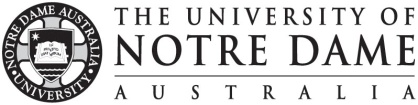 Vice Chancellor’s Awards - Promoting Excellence in Learning and Teaching (PELT)AWARD TYPE: Teaching Excellence1.2.3.4.5.